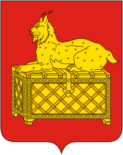                График проведения заседаний  межведомственной комиссии Бодайбинского городского поселения             Рассмотрение материалов о признании  помещения жилым помещением, жилого помещения непригодным для проживания и многоквартирного дома аварийным и подлежащим сносу или реконструкции, будут проходить по адресу: Иркутская область, г. Бодайбо, ул. 30 лет Победы, каб. 205                24 апреля 2019 г.            22 мая 2019 г.            Начало заседания комиссии в 10 часов.Секретарь межведомственной комиссии                                                             Т.В. ЮмашеваИсп. Юмашева Татьяна Васильевна – секретарь комиссииТел.  8(39561) 5-14-93E-mail:  umasheva@adm-bodaibo.ruРОССИЙСКАЯ  ФЕДЕРАЦИЯИРКУТСКАЯ ОБЛАСТЬБОДАЙБИНСКИЙ РАЙОНБодайбинское муниципальное образованиеАДМИНИСТРАЦИЯБодайбинского городского поселенияул. 30 лет Победы, . Бодайбо, 666904факс 5-19-30, тел. 5-22-64, 5-22-24E-mail: info@adm-bodaibo.ruОГРН 1053802020854ИНН 3802010520/КПП 380201001от ____________2019 г. № ___________на №                     от _________________